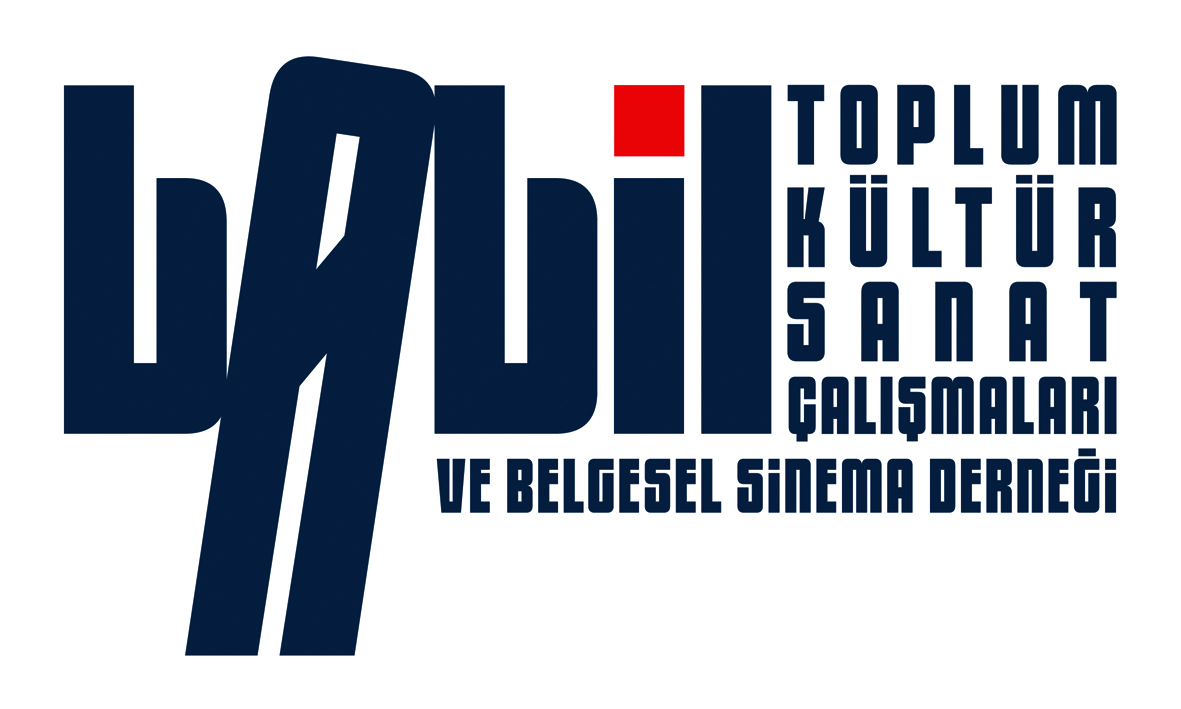 KASIM 2012 ETKİNLİKLERİ7 Kasım 2012 Çarşamba19:00KISA FİLM GÖSTERİMİ: Hrant Dink Vakfı Vicdan Filmleri (10 dk)TOPLU KONUŞMA: Mariana Yerasimos “Evliya Çelebi ve Balık Kültürü”8 Kasım 2012 Perşembe19:00BELGESEL FİLM GÖSTERİMİ:“Habap Çeşmeleri” (60 dk) Yönetmen: Dilek Aydın14 Kasım 2012 Çarşamba19:00KISA FİLM GÖSTERİMİ: Hrant Dink Vakfı Vicdan Filmleri (10 dk)TOPLU KONUŞMA: Şükrü Aslan “İstanbul Dönüşürken...”15 Kasım 2012 Perşembe19:00BELGESEL FİLM GÖSTERİMİ:“Yuva”  (52 dk)   Yönetmen: Ebubekir Çetinkaya21 Kasım 2012 Çarşamba19:00KISA FİLM GÖSTERİMİ: Hrant Dink Vakfı Vicdan Filmleri (10 dk)TOPLU KONUŞMA: Ali Ulvi Uyanık “Türkiye’de Sinema Eleştirmenliği ve Belgesel Sinema”22 Kasım 2012 Perşembe19:00BELGESEL FİLM GÖSTERİMİ:“Ayrılığın Yurdu Hüzün” (26 dk) Yönetmen: Enis Rıza “Yeni Bir Yurt Edinmek” (61 dk) Yönetmen: Enis Rıza28 Kasım 2012 Çarşamba19:00KISA FİLM GÖSTERİMİ: Hrant Dink Vakfı Vicdan Filmleri (10 dk)TOPLU KONUŞMA:  Sezai Sarıoğlu & Eşber Yağmurdereli“Mekânın ve Bedenin Poetikası- Sinop Mahpushanesi”29 Kasım 2012 Perşembe19:00BELGESEL FİLM GÖSTERİMİ:“Pera Güzeli” (53 dk)  Yönetmen: Soner Sevgili30 Kasım 2012 Cuma19:00SİNEMADA EDEBİYAT UYARLAMALARIFilm Gösterimi :“The French Lieutenant’s Woman” (Fransız Teğmenin Kadını”)Söyleşi: Zeynep Çetin Erus